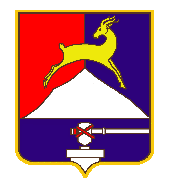 СОБРАНИЕ  ДЕПУТАТОВ                           УСТЬ-КАТАВСКОГО ГОРОДСКОГО ОКРУГАЧЕЛЯБИНСКОЙ ОБЛАСТИПервое заседаниеРЕШЕНИЕот 26.01.2018       № 8                                                                     г. Усть-Катав  О внесении изменений в решение Собрания депутатов Усть-Катавского городского округа от 22.04.2016г. № 47 «Об оплате труда работников, осуществляющих первичный воинский учет на территории Усть-Катавского городского округа»В соответствии с Федеральным законом от 06.10.2003 № 131-ФЗ «Об общих принципах организации местного самоуправления в РФ», Уставом Усть-Катавского городского округа, в целях упорядочения оплаты труда работников, осуществляющих первичный воинский учет на территории Усть-Катавского городского округа, Собрание депутатовРЕШАЕТ :Внести в решение Собрания депутатов Усть-Катавского городского округа от 22.04.2016г. № 47 «Об оплате труда работников, осуществляющих первичный воинский учет на территории Усть-Катавского городского округа», следующие изменения:В пункте 3 Приложения к решению Собрания депутатов Усть- Катавского городского округа №47 от 22.04.2016г «Об оплате труда работников, осуществляющих первичный воинский учет на территории Усть-Катавского городского округа»графу «размер должностного оклада, руб.» заменить на графу «размердолжностного оклада с 01.01.2018 г., руб»цифру «3438,00» заменить цифрой «3679»цифру «2618,00» заменить цифрой «2801»Пункт 4 Приложения к решению Собрания депутатов Усть- Катавского городского округа №47 от 22.04.2016 г  « Об   оплате труда работников, осуществляющих первичный воинский учет на территории Усть-Катавского городского округа» дополнить подпунктом 8следующего содержания: «8)работникам могут предусматриваться персональные повышающие коэффициенты к окладу (должностному окладу).Персональный повышающий коэффициент устанавливается в соответствии с приказами (распоряжениями) руководителя органа местного самоуправления. Размер персонального повышающего коэффициента определяется путем умножения размера оклада (должностного оклада) на персональный повышающий коэффициент. Размер персонального повышающего коэффициента устанавливается до 2,5.».2.Опубликовать настоящее в газете «Усть-Катавская неделя» и обнародовать на информационном стенде администрации Усть-Катавского городского округа, разместить на официальном сайте администрации Усть-Катавского городского округа www.ukgo.su.3.Настоящее решение    распространяет свое действие на правоотношения, возникшие с 01.01.2018года.          4.Контроль за исполнением настоящего решения возложить на председателя комиссии по финансово-бюджетной и экономической политике С.Н.Федосову.Председатель Собрания депутатов Усть-Катавского городского округа                                             А.И.ДружининГлава Усть-Катавского городского округа                                  С.Д.Семков